附件3：政府信息依申请公开办理流程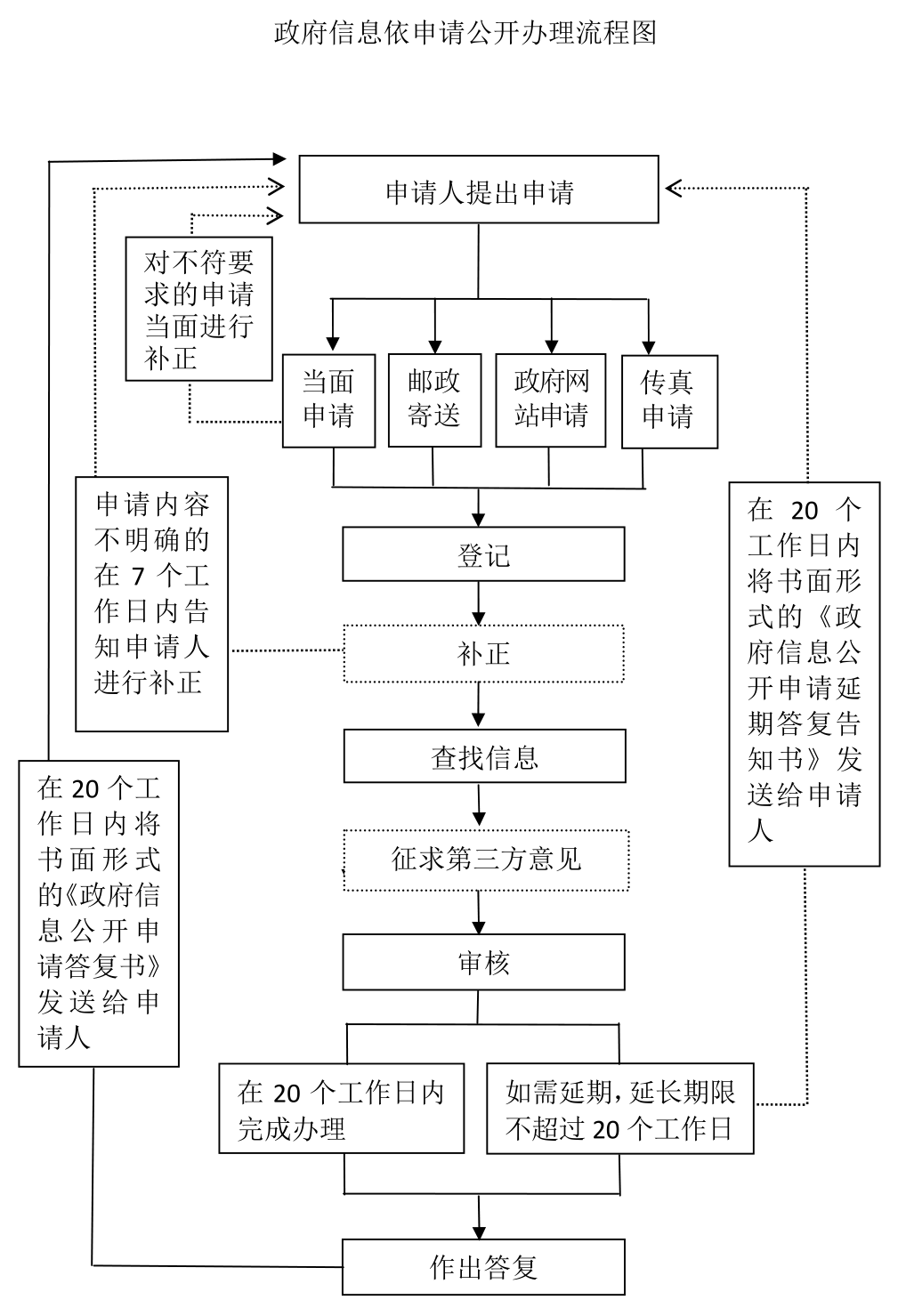 